ГУСО «Пружанский районный центр коррекционно-развивающего обучения и реабилитации»Рекомендации для педагогов "Пальчиковая гимнастика"                                               Подготовил воспитатель дошкольной спецгруппы                                  Козорез Светлана ВладимировнаНоябрь 2020г.Источники:https://nsportal.ru/detskiy-sad/materialy-dlya-roditeley  https://infourok.ru/konsultaciya-dlya-roditeley-palchikovaya-gimnastika Уважаемые педагоги!Известный педагог В.А. Сухомлинский сказал: "Ум ребенка находится на кончиках его пальцев, "Рука – это инструмент всех инструментов", заключал еще Аристотель. "Рука – это своего рода внешний мозг", - писал Кант.Эти выводы не случайны. Действительно, рука имеет большое "представительство" в коре головного мозга, поэтому пальчиковая гимнастика имеет большое значение для развития ребенка. Одним из самых распространенных видов пальчиковой гимнастики являются пальчиковые игры.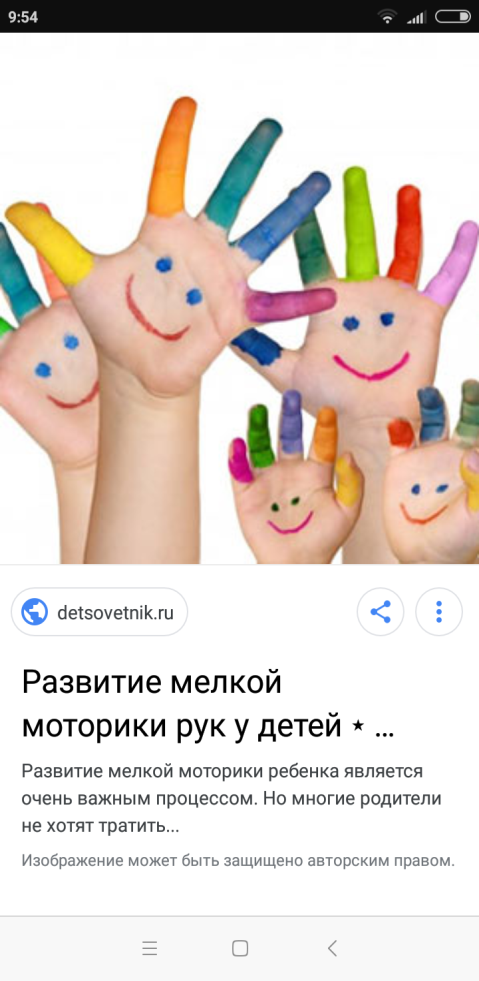           Игры с пальчиками развивают не только ловкость и точность рук, но и мозг ребенка, стимулируют творческие способности, фантазию и речь. Целью занятий по развитию ловкости и точности пальцев рук является развитие взаимосвязи между полушариями головного мозга и синхронизация их работы. В правом полушарии мозга возникают образы предметов и явлений, а в левом они вербализируются, т.е. находят словесное выражение. А происходит этот процесс благодаря "мостику" между правым и левым полушариями. Чем крепче этот мостик, считают ученые, тем быстрее и чаще по нему идут нервные импульсы, активнее мыслительные процессы, точнее внимание, выше способности.        Что же происходит, когда ребенок занимается пальчиковой гимнастикой?1. Выполнение упражнений и ритмичных движений пальцами индуктивно приводит к возбуждению в речевых центрах головного мозга и резкому усилению согласованной деятельности речевых зон, что в конечном итоге, стимулирует развитие речи2.  Игры с пальчиками создают благоприятный эмоциональный фон, развивают умение подрожать взрослому, учат вслушиваться и понимать смысл речи, повышают речевую активность ребёнка.3. Дети учатся концентрировать своё внимание и правильно его распределять,4.  Если ребёнок будет правильно выполнять упражнения, сопровождая их короткими стихотворными строчками, то его речь станет более чёткой, ритмичной, яркой, и усилится контроль над выполняемыми движениями.5.  Развивается память ребенка, так как он учится запоминать определённые положения рук и последовательность движений.6. У детей развивается воображение и фантазия. Овладев всеми упражнениями, он сможет "рассказывать руками" целые истории,7. В результате освоении всех упражнений кисти рук и пальцы приобретают силу, хорошую подвижность и гибкость, а это в дальнейшем облегчит овладение навыком письма.Все упражнения разделены на три группы:1  группа - Упражнения для кистей рук,2 группа - Упражнения для пальцев «условно статические»3  группа - Упражнения для пальцев "динамические".ДОМЯ хочу построить дом,(Руки сложить домиком и поднять над головой)Чтоб окошко было в нём,(Пальчики обеих рук соединить в кружочек)Чтоб у дома дверь была,(Ладошки рук соединяем вместе вертикально)Рядом чтоб сосна росла.(Одну руку поднимаем вверх и «растопыриваем» пальчики)Чтоб вокруг забор стоял,Пёс ворота охранял,(Соединяем руки в замочек и делаем круг перед собой)Солнце было, дождик шёл,(Сначала поднимаем руки вверх, пальцы «растопырены». Затем пальцы опускаем вниз, делаем «стряхивающие» движения)И тюльпан в саду расцвёл!(Соединяем вместе ладошки и медленно раскрываем пальчики_ «бутончик тюльпана»)ГрибыТоп-топ – пять шагов,(«шагают» пальчики по столу)В туесочке пять грибов.(переплели пальцы – сделали туесок, большие пальцы – ручка)Мухомор красный – гриб опасный.А второй – лисичка,Рыжая косичка.Третий гриб - волнушка,Розовое ушко.А четвертый гриб – сморчок,Бородатый старичок.Пятый гриб – белый,Ешь его смело.(Загибают по одному пальцу на обеих руках на каждое название гриба, начиная с мизинца.)Игры с пальчиками очень нравятся детям, поэтому играйте, ещё раз играйте, ещё раз играйте, почаще!Желаем успеха!Помните! Любые упражнений будут эффективны только при регулярных занятиях! Занимайтесь ежедневно около 5 минут.